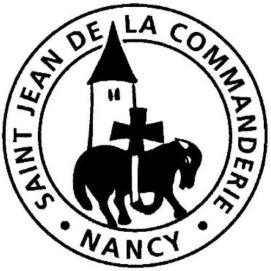 14 mai 20175ème dimanche de Pâques A« Je suis le Chemin, la Vérité, la Vie »Aujourd’hui, nous commémorons ces premiers temps de l’Eglise où les Apôtres ont à  organiser la vie de la communauté chrétienne originelle. Comme le dit l’Ecriture, toute communauté, pour répondre à sa mission, est structurée par différents ministères (1ère lecture). Fondée sur le Christ, elle devient communauté sacerdotale (2ème lecture), « sacerdoce saint », pour louer Dieu et annoncer l’Evangile, pour faire connaître aux hommes l’amour du Père. Jésus lui-même nous révèle cet amour (évangile) et nous mène au Père.Hymne PascaleR/	Il est vraiment ressuscité ! Pourquoi chercher parmi les morts ?	Il est vivant comme il l’a promis ! Alléluia !C’est la Pâque du Seigneur, clame l’Esprit ;C’est la Pâque du Seigneur en vérité,Le Seigneur a versé son sang,En signe de l’Esprit qui devait venir ;Il nous a signés de son sang Et nous avons été protégés. Alléluia !Seigneur, tu as étendu les mains sur croix,Tu nous as abrités sous tes ailes.Tu as versé le sang d’un Dieu,Pour sceller l’alliance nouvelle ;Tu as éloigné de nous la colère,Tu nous réconcilies avec Dieu. Alléluia !Tu ouvres la fête de l’Esprit, 							      tu nous entraînes dans la danse mystique ;Ô Pâque de Dieu, qui descend du ciel sur la terre,Et qui, de la terre, remonte vers le ciel ;En toi la création toute entière s’assemble et se réjouit. Alléluia !1ère Lecture : Ac 6, 1-7L’annonce de la Bonne Nouvelle progresse, la jeune église doit s’organiser. Ce témoignage du Livre des Actes des Apôtres est encore valable pour nous.Psaume 32Seigneur, ton amour soit sur nous comme notre espoir est en toi !Criez de joie pour le Seigneur, hommes justes !Hommes droits, à vous la louange !Rendez grâce au Seigneur sur la cithare,Jouez pour lui sur la harpe à dix cordes.Oui, elle est droite, la Parole du Seigneur ;Il est fidèle en tout ce qu’il fait.Il aime le bon droit et la justice ;La terre est remplie de son amour.Dieu veille sur ceux qui le craignent,Qui mettent leur espoir en son amour,Pour les délivrer de la mort, Les garder en vie aux jours de famine.2ème Lecture : 1 P 2, 4-9 Pierre rappelle que nous sommes les pierres vivantes de l’Eglise depuis notre baptême et que nous devons annoncer les merveilles de Dieu.AcclamationAlléluia, alléluia.Moi, je suis le Chemin, la Vérité et la Vie », dit le Seigneur.Personne ne va au Père sans passer par moi.Alléluia.Evangile : Jn 14, 1-12Prière des FidèlesC’est par Jésus, Chemin, Vérité et Vie, que nous pouvons prier le Père aux intentions de tous les hommes.Dieu notre Père, sois béni pour l’Eglise du Christ Jésus. Guide-la dans sa mission, soutiens ses efforts, qu’elle sache annoncer tes merveilles à tout homme. En confiance, nous t’en supplions : R/R/	Notre Père et notre Dieu, nous te prions.Dieu notre Père, sois loué pour les témoins de ta Parole. Inspire pour aujourd’hui des artisans de paix, éclaire les dirigeants dans leur responsabilité. En confiance, nous t’en supplions : R/Dieu notre Père, sois béni pour ton amour. Révèle ta tendresse à nos frères accablés par la pauvreté, la souffrance et suscite auprès d’eux des témoins de ta miséricorde. En Confiance, nous t’en supplions : R/Dieu notre Père, sois loué pour la résurrection de ton Fils qui nous sauve et pour la joie pascale qui fait notre communion. Affermis notre foi, notre charité, notre espérance. En confiance, nous t’en supplions : R/Dieu notre Père, et Père de tous les hommes, entends notre prière pour tous ceux qui te cherchent. Conduis-les sur les chemins de la vraie vie, par Jésus, le Christ, notre Seigneur.CommunionDevenez ce que vous recevez, devenez le corps du Christ,Devenez ce que vous recevez, vous êtes le corps du Christ.Baptisés en un seul Esprit, Nous ne formons qu’un seul corps ;Abreuvés de l’unique Esprit, Nous n’avons qu’un seul Dieu et Père.Rassasiés par le pain de Vie, Nous n’avons qu’un seul cœur et qu’une âme ;Fortifiés par l’amour du Christ, Nous pouvons aimer comme il aime.Purifiés par le Sang du Christ, Et réconciliés avec Dieu ;Sanctifiés par la Vie du Christ, Nous goûtons la joie du Royaume.Envoyés par l’Esprit de DieuEt comblés de dons spirituels,Nous marchons dans l’amour du Christ,Annonçant la Bonne Nouvelle.Envoi :Chant à MarieRéjouis-toi, Marie, pleine de grâce, le Seigneur est avec toi ;Tu es bénie entre les femmes et Jésus, ton Enfant, est béni.Sainte Marie, Mère de Dieu, prie pour nous, pécheurs,Maintenant et à l’heure de notre mort. Amen.Être enfantau sens de Jésussignifie à dire «Père ».Benoît XVI